 Утверждаю 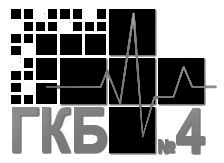                                                                                                                                                                  Главный врач КГП на ПХВ «Городская клиническая больница №4» УОЗ города Алматы Бейсенбеков С.З. _______________________Объявление
 о проведении закупа способом запроса ценовых предложений №2   г. Алматы                                                                                                                                                                                         «18» февраля 2022 гКГП на ПХВ «Городская клиническая больница №4» УОЗ г.Алматы объявляет о проведения закупа лекарственных средств и медицинских изделий способом запроса ценовых предложений в соответствии Главы 9 постановлением Правительства Республики Казахстан от 04 июня 2021 года № 375 «Об утверждении Правил организации и проведения закупа лекарственных средств, медицинских изделий и специализированных лечебных продуктов в рамках гарантированного объема бесплатной медицинской помощи и (или) в системе обязательного социального медицинского страхования, фармацевтических услуг» (далее – Правила) на сумму: 27 163 630,00 (двадцать семь миллионов сто шестьдесят три тысячи шестьсот тридцать) тенге 00 тиын.Перечень закупаемых товаров:Условия поставки:Поставка на условиях ИНКОТЕРМС 2020 в течении пяти календарных дней с момента получения заявки от заказчика  (город Алматы, улица Папанина 220) включая все затраты потенциального поставщика на транспортировку, страхование, уплату таможенных пошлин, НДС и других налогов, платежей и сборов, и другие расходы, Представление потенциальным поставщиком ценового предложения является формой выражения его согласия осуществить поставку товара с соблюдением условий запроса и типового договора закупа, оплата производится по мере поступления бюджетных средств.2) место представления (приема) документов и окончательный срок подачи ценовых предложений;КГП на ПХВ «Городская клиническая больница №4» УОЗ города Алматы, улица Папанина 220, четвертый этаж, отдел государственных закупок, окончательный срок представления подачи ценовых предложений до 11:00 (времени Нур-Султан) «25» февраля 2021 года.3) дата, время и место вскрытия конвертов с ценовыми предложениями - 12:00 (времени Нур-Султан) «25» февраля 2021 года, КГП на ПХВ «Городская клиническая больница №4» УОЗ города Алматы, улица Папанина 220, четвертый этаж, отдел государственных закупок.4) Квалификационные требования, предъявляемые к потенциальному поставщику должны соответствовать Главе 3 Правил.5) Требования к лекарственным средствам и медицинским изделиям, приобретаемым в рамках оказания гарантированного объема бесплатной медицинской помощи и (или) медицинской помощи в системе обязательного социального медицинского страхования должны соответствовать Главе 4 Правил. Каждый потенциальный поставщик до истечения окончательного срока представления ценовых предложений представляет только одно ценовое предложение в запечатанном виде. № лотаНаименованиеТехническая характеристика (комплектация) закупаемых товаровЕдиница измеренияКоличествоЦена (тенге)Сумма (тенге)1Шприц 50 мл.Шприцы трехкомпонентные одноразовые стерильные объемом 50 мл, Штука5 00066,4332 000,002Канюля аспирационная для многократного забора медикаментов с антибактериальным воздушным фильтром, стандартный Устройство многократного отбора медикаментов с антибактериальным воздушным фильтром 0,45мм стандартный наконечник с клапаном Штука1 0008080 000,003Трахеостамическая трубка для взрослых с манжетой №8,5Трахеостомическая трубка с манжетой для взрослых пациентов, размер 8,5. Трубка трахеостомическая должна быть изготовлена из высокоэластичного термочувствительного ПВХ, сохраняющая жесткость при постановке, и быстро адаптируемый к анатомическим особенностям дыхательных путей. Изделие должно представлять из себя гладкую трубку с закругленным концом для пациента и механическим концом с двумя прозрачными шейными пластинами с двумя лентами для фиксации трахеостомической трубки. Изделие должно быть с манжетой, раздувной трубки с высокочувствительным пилотным баллоном и раздувным клапаном.Штука801500120 000,004Желудочная трубка для одноразового применения№18Желудочная трубка для одноразового применения, открытого типа. Размеры: 18. Длина не более 125см и не менее 70 см. Материал ПВХ. Желудочная трубка - для желудочного зондирования с лечебной или диагностической целью.Штука800300240 000,005Желудочная трубка для одноразового применения №20Желудочная трубка для одноразового применения, открытого типа. Размеры: 20. Длина не более 125см и не менее 70 см. Материал ПВХ. Желудочная трубка - для желудочного зондирования с лечебной или диагностической целью.Штука1 200300360 000,006Игла спинальная для региональной анестезии тип Квинке, размером 29GИглы спинальные для региональной анестезии длина 90 - с проводниковой иглы размерами, 29 G (0,32 мм)- 22 G*38 mm/мм  с проводниковой иглой Широкий диапазон типо-размеров 18-29 G острые Квинке, c проводниковой иглы,  Наличие прозрачного окна визуализации в павильоне иглы с эффектом увеличительного стекла, позволяет быстро определять обратный ток ликвора с позиционированием иглы в субарахноидальном пространстве; Специальный дизайн бокового отверстия иглы и подогнанная длина мандрена позволяют исключить эффект биопсии при пункции; Наличие удобного захвата на павильоне иглы для проведения мероприятий.  Штука1 50012001 800 000,007Вата нестерильная 100гр.Вата нестерильная, белоснежного цвета, 100гр.Упаковка10018018 000,008Световоды с иглойКомплект изделий для внутривенного лазерного облучения крови. Рабочий диапазон длин волн - от мягкого ультрафиолетового до ближнего инфракрасного (360-800 нм). Комплект должен состоять из магистрального световода и сменных световодных стерильных насадок однократного применения в индивидуальной упаковке. Стандартная насадкас иглой диаметром 0,8 мм и световод - диаметром 500 мкм. Штука1 000400400 000,009Шприц 190мл, для ретгенконтрастных веществ и физиологического раствораШприц для рентгенконтрастных веществ и физиологического раствора, к устройству для внутривенного введения MEDRAD Salient. Объем полимерной емкости для набора контраста, не менее 190 мл Материал изготовления – Полиэтилентерефталат. Не содержит ЛАТЕКСА. C индикаторами заполняемости шприцов контрастом и физ.раствором.Максимальное расчётное давление, не менее300 psi /2068 кПа. Предельная скорость введения контрастного вещества, не менее -10,0 мл/с. Комплектация: -шприц, объемом не менее 190 мл с пылезащитным колпачком и крышкой, -трубка быстрого наполненияШтука100135001 350 000,0010Трубка соединительная одноразовая стерильная к емкости полимерной стерильной одноразовой, для рентгенконтрастных веществ к инъекторной системеТрубка соединительная одноразовая стерильная к емкости полимерной стерильной одноразовой, для рентгенконтрастных веществ к инъекторной системе. Комплектация: магистраль высокого давления с коннектором. Длина магистрали – 150 см. Внутренний диаметр трубки – 0,060 ± 0,002дюймов. Внешний диаметр трубки – 0,100 ± 0,002 дюймов. Материал изготовления коннектора и трубки – поливинилхлорид. Максимальное расчётное давление, не менее – 300 psi. Предельная скорость введения контрастного вещества, не менее – 10,0 мл/с. Штука1003500350 000,0011Одноразовые ЭКГ Электроды, различных вариантов исполнения, взрослыеПредназначены для кратковременного и долговременного наблюдения, мониторирования и исследований в состоянии покоя со стандартным разъемом для подключения кабеля ЭКГ.Штука6 00070420 000,0012Диазепам 5мг 2млРаствор для внутримышечных и внутривенных инъекций, 5 мг/мл, 2 млАмпула1000119,95119 950,0013Панели брейкпойнт комбинированные для идентификации и определения чувствительности к антибиотикам грамположительных микроорганизмов, тип 29 (POS BP Combo 29)Для автоматического бактериологического анализатора MicroScan WalkAway 40 Plus (Beckman Coulter США) предназначенные для идентификации клинически значимых штаммов и определения их чувствительности к антибактериальным препаратам методом микроразведенийУпаковка1886 9961 565 928,0014Панели брейкпойнт комбинированные для идентификации и определения чувствительности к антибиотикам грамотрицательных микроорганизмов, тип 42 (NEG BP Combo 42)Для автоматического бактериологического анализатора MicroScan WalkAway 40 Plus (Beckman Coulter США) предназначенные для идентификации клинически значимых штаммов и определения их чувствительности к антибактериальным препаратам методом микроразведенийУпаковка18903421 626 156,0015Панели для быстрой идентификации грибов (Rapid Yeast ID Panel)Для автоматического бактериологического анализатора MicroScan WalkAway 40 Plus (Beckman Coulter США) предназначенные для идентификации клинически значимых штаммов и определения их чувствительности к антибактериальным препаратам методом микроразведенийУпаковка3126 063378 189,0016Крышки лотков для WalkAwayДля автоматического бактериологического анализатора MicroScan WalkAway 40 Plus (Beckman Coulter США) предназначенные для идентификации клинически значимых штаммов и определения их чувствительности к антибактериальным препаратам методом микроразведенийУпаковка289 586179 172,0017PROMPT® inoculation system (for dried panels), 60 штДля автоматического бактериологического анализатора MicroScan WalkAway 40 Plus (Beckman Coulter США) предназначенные для идентификации клинически значимых штаммов и определения их чувствительности к антибактериальным препаратам методом микроразведенийУпаковка2165 753331 506,0018Вода для посева, 3 мл (Inoculum Water, 3 mL), 60 штДля автоматического бактериологического анализатора MicroScan WalkAway 40 Plus (Beckman Coulter США) предназначенные для идентификации клинически значимых штаммов и определения их чувствительности к антибактериальным препаратам методом микроразведенийУпаковка478 813315 252,0019Вода для посева с плюроном, 25 мл (Inoculum Water with PLURONIC*, 25 mL), 60 штДля автоматического бактериологического анализатора MicroScan WalkAway 40 Plus (Beckman Coulter США) предназначенные для идентификации клинически значимых штаммов и определения их чувствительности к антибактериальным препаратам методом микроразведенийУпаковка2100 359200 718,0020Inoculators-D (for use with dried), 240 штДля автоматического бактериологического анализатора MicroScan WalkAway 40 Plus (Beckman Coulter США) предназначенные для идентификации клинически значимых штаммов и определения их чувствительности к антибактериальным препаратам методом микроразведенийУпаковка4247 401989 604,0021Alpha-Naphthol 30 ml (VP 2) / Альфа нафтол 30 млДля автоматического бактериологического анализатора MicroScan WalkAway 40 Plus (Beckman Coulter США) предназначенные для идентификации клинически значимых штаммов и определения их чувствительности к антибактериальным препаратам методом микроразведенийФлакон441 769167 076,0022Хлорид железа, 250 мл (10% Ferric Chloride, 250 mL)Для автоматического бактериологического анализатора MicroScan WalkAway 40 Plus (Beckman Coulter США) предназначенные для идентификации клинически значимых штаммов и определения их чувствительности к антибактериальным препаратам методом микроразведенийФлакон361990185 970,0023Гидроксид Калия, 250 мл (40% Potassium Hydroxide, 250 mL)Для автоматического бактериологического анализатора MicroScan WalkAway 40 Plus (Beckman Coulter США) предназначенные для идентификации клинически значимых штаммов и определения их чувствительности к антибактериальным препаратам методом микроразведенийФлакон368790206 370,0024Реагент Ковача, 250 мл (Kovac’s Reagent, 250 mL)Для автоматического бактериологического анализатора MicroScan WalkAway 40 Plus (Beckman Coulter США) предназначенные для идентификации клинически значимых штаммов и определения их чувствительности к антибактериальным препаратам методом микроразведенийФлакон291470182 940,0025Сульфаниловая кислота, 250 мл (0.8% Sulfanilic Acid, 250 mL)Для автоматического бактериологического анализатора MicroScan WalkAway 40 Plus (Beckman Coulter США) предназначенные для идентификации клинически значимых штаммов и определения их чувствительности к антибактериальным препаратам методом микроразведенийФлакон355370166 110,0026Минеральное масло, 250 мл (Mineral Oil, 250 mL)Для автоматического бактериологического анализатора MicroScan WalkAway 40 Plus (Beckman Coulter США) предназначенные для идентификации клинически значимых штаммов и определения их чувствительности к антибактериальным препаратам методом микроразведенийФлакон2406300812 600,0027Реагент Пептидазы, 30 мл (Peptidase Reagent, 30 mL)Для автоматического бактериологического анализатора MicroScan WalkAway 40 Plus (Beckman Coulter США) предназначенные для идентификации клинически значимых штаммов и определения их чувствительности к антибактериальным препаратам методом микроразведенийФлакон42097983 916,0028N-N- диметил-альфа-нафтиламин 30 ml (NIT 2)/ ННДАН 250 млДля автоматического бактериологического анализатора MicroScan WalkAway 40 Plus (Beckman Coulter США) предназначенные для идентификации клинически значимых штаммов и определения их чувствительности к антибактериальным препаратам методом микроразведенийФлакон32097962 937,0029Гидроксид натрия, 30 мл (0.05N Sodium Hydroxide, 30 mL)Для автоматического бактериологического анализатора MicroScan WalkAway 40 Plus (Beckman Coulter США) предназначенные для идентификации клинически значимых штаммов и определения их чувствительности к антибактериальным препаратам методом микроразведенийФлакон32116863 504,0030Barcode Labels / Наклейки с штрих кодами (WA)Для автоматического бактериологического анализатора MicroScan WalkAway 40 Plus (Beckman Coulter США) предназначенные для идентификации клинически значимых штаммов и определения их чувствительности к антибактериальным препаратам методом микроразведенийУпаковка1116424116 424,0031MICroSTREP plus Tyre 1-панель для определения чувствительности стрептоккоков,Тип 1Для автоматического бактериологического анализатора MicroScan WalkAway 40 Plus (Beckman Coulter США) предназначенные для идентификации клинически значимых штаммов и определения их чувствительности к антибактериальным препаратам методом микроразведенийУпаковка399981299 943,0032Бульон Мюллера-Хинтон с 3% лизированной лошадиной крови. 25 млДля автоматического бактериологического анализатора MicroScan WalkAway 40 Plus (Beckman Coulter США) предназначенные для идентификации клинически значимых штаммов и определения их чувствительности к антибактериальным препаратам методом микроразведенийУпаковка4109677438 708,0033Стандарт мутности для грибовДля автоматического бактериологического анализатора MicroScan WalkAway 40 Plus (Beckman Coulter США) предназначенные для идентификации клинически значимых штаммов и определения их чувствительности к антибактериальным препаратам методом микроразведенийУпаковка11398613 986,0034Reagent HNID индоловый реагент Для автоматического бактериологического анализатора MicroScan WalkAway 40 Plus (Beckman Coulter США) предназначенные для идентификации клинически значимых штаммов и определения их чувствительности к антибактериальным препаратам методом микроразведенийУпаковка32608278 246,0035Ксеноновая лампаКсеноновая лампа мощность 300 Вт, напряжение 14В,  сила электрического тока 21А, срок службы 500 часов для видеоэндоскопического комплекс 4К производства Olympus Medical System Corp.для общей хирургии с принадлежностями Штука110285001 028 500,0036ФентанилРаствор для инъекций, 005%, 2 млАмпуля19500305,155 950 425,0037ТримеперидинРаствор для инъекций, 2 %, 1 млАмпула4000216,05864 200,0038Медицинская термографическая пленка для сухой печати на аппарате Fuji Medical Dry Imaging Film Термографическая пленка 35х43 Пленка медицинская формата 35*43 см, для "сухой" печати и воспроизведения снимков компьютерной томографии, магниторезонансной томографии, диагностических рентгеновских исследований, ангиографических исследований, маммографических исследований и пр. исследований. Полная совместимость с медицинскими лазерными принтерами DryPix 2000 Технические характеристики: Подложка – холодный голубой тон. Толщина подложки 175 микрон. Лазерное экспонирование. Минимальная оптическая плотность, D mix 0,21. Максимальная оптическая плотность, D max, 3,4. Уровни градации серого 14 bit. Размер 35 х43 см.  Количество листов пленки в одной пачке листов 100.Упаковка3082 6002 478 000,0039Медицинская лазерная пленка для сухой печати на аппарате Fuji Medical Dry Imaging Film DI-HL 35x43Лазерная пленка 35х43 Пленка медицинская формата 35*43 см, для "сухой" печати и воспроизведения снимков компьютерной томографии, магниторезонансной томографии, диагностических рентгеновских исследований, ангиографических исследований, маммографических исследований и пр. исследований. Полная совместимость с медицинскими лазерными принтерами DryPix 4000, DryPix 6000. Технические характеристики: Подложка – холодный голубой тон. Толщина подложки 175 микрон. Лазерное экспонирование. Минимальная оптическая плотность, D mix 0,21. Максимальная оптическая плотность, D max, 3,4. Уровни градации серого 14 bit. Размер 35 х43 см.  Количество листов пленки в одной пачке листов 100.Упаковка20114 3652 287 300,0040Инфузионная канюляИнфузионная канюля (игла-бабочка) с удлинителем для внутривенного доступа G-21,23,25Штука2000250500 000,00ИТОГОИТОГОИТОГОИТОГОИТОГОИТОГО27 163 630,00